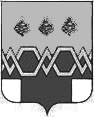    А Д М И Н И С Т Р А Ц И ЯМ А К С А Т И Х И Н С К О Г О   Р А Й О Н А Т В Е Р С К О Й  О Б Л А С Т И П О С Т А Н О В Л Е Н И ЕОт   11.09.2020                                                                                                                  № 392-паОб утверждении Порядка предоставления из бюджета муниципального образования Тверской области «Максатихинский район» субсидий юридическим лицам, оказывающим услуги теплоснабжения на территории Максатихинского района, на возмещение дополнительных затрат, возникающих в связи с низкой эффективностью обслуживаемых объектов коммунальной инфраструктуры В соответствии со статьей 78 Бюджетного кодекса Российской Федерации, Федеральным законом от 06.10.2003 г. № 131-ФЗ «Об общих принципах организации местного самоуправления в Российской Федерации», Постановлением Правительства Российской Федерации от  06.09.2016 г. № 887  «Об общих требованиях к нормативным правовым актам,  муниципальным правовым актам, регулирующим предоставление субсидий юридическим лицам (за исключением субсидий государственным (муниципальным) учреждениям), индивидуальным  предпринимателям,  а  также  физическим  лицам  - производителям товаров, работ, услуг», администрация Максатихинского районаП О С Т А Н О В Л Я Е Т:1. Утвердить Порядок предоставления из бюджета муниципального образования Тверской области «Максатихинский район» субсидий юридическим лицам, оказывающим услуги теплоснабжения на территории Максатихинского района, на возмещение дополнительных затрат, возникающих в связи с низкой эффективностью обслуживаемых объектов коммунальной инфраструктуры (прилагается). 2. Настоящее постановление вступает в силу со дня его подписания и распространяется  на  правоотношения, возникшие с  01.01.2020г., подлежит размещению на официальном сайте администрации Максатихинского района в информационно-телекоммуникационной сети «Интернет».3. Контроль за исполнением настоящего постановления оставляю за собой. Глава Максатихинского района                                                                                  К.Г.ПаскинУтвержден постановлением Администрации Максатихинского района Тверской области от 11.09.2020 № 392-па    ПОРЯДОКпредоставления из бюджета муниципального образования Тверской области «Максатихинский район» субсидии юридическим лицам, оказывающим услуги теплоснабжения на территории Максатихинского района, на возмещение дополнительных затрат, возникающих в связи с низкой эффективностью обслуживаемых объектов коммунальной инфраструктуры1. Общие положения1. Настоящий Порядок определяет цели, условия, порядок предоставления субсидии, требования к отчетности, а также требования об осуществлении контроля за соблюдением условий, целей и порядка предоставления субсидии и ответственности за их нарушение.2. Для целей настоящего Порядка используются следующие понятия и термины:- субсидия – целевые бюджетные средства, предоставляемые на безвозмездной безвозвратной основе;- главный распорядитель бюджетных средств - Администрация Максатихинского района Тверской области;- низкая эффективность обслуживаемых объектов коммунальной инфраструктуры - превышение на указанных объектах коммунальной инфраструктуры средних объемов дров расходуемых для выработки 1 Гкал тепловой энергии над нормативными значениями, установленных РЭК Тверской области;- отчетный период – квартал, полугодие, год.- органы внешнего муниципального финансового контроля – Контрольно-счетная палата Собрания депутатов Максатихинского района.- органы внутреннего муниципального финансового контроля – Финансовое управление Администрации Максатихинского района.3. Другие понятия и термины применяются в настоящем Порядке в значениях, определенных бюджетным законодательством.4. Субсидии юридическим лицам, оказывающим услуги теплоснабжения на территории Максатихинского района предоставляются в пределах бюджетных ассигнований и лимитов бюджетных обязательств, предусмотренных в бюджете муниципального образования Тверской области «Максатихинский район» (далее – бюджет района) на исполнение возложенных в соответствии с действующим законодательством полномочий по соответствующим кодам бюджетной классификации. 5. Субсидии предоставляются в целях возмещения юридическим лицам дополнительных затрат в текущем финансовом году, возникших в отчетном периоде в связи с низкой эффективностью обслуживаемых объектов коммунальной инфраструктуры.6. Субсидия предоставляется в текущем финансовом году для возмещения дополнительных затрат, возникших по итогам отчетного периода на основании расчетных данных.7. Получателями субсидий являются организации - юридические лица (далее - получатели) при соответствии следующим критериям:- получатель является муниципальным унитарным предприятием;- получатель оказывает на территории МО «Максатихинский район» услуги по теплоснабжению населения; - наличие у получателя утвержденного Региональной энергетической комиссией тарифа на оказание услуг по теплоснабжению на территории МО «Максатихинский район».2. Условия и порядок предоставления субсидий 8. Условием предоставления субсидии является выполнение требований, которым должны соответствовать получатели, на первое число месяца, предшествующего месяцу, в котором планируется заключение соглашения о предоставлении субсидии (далее - Соглашение):а) отсутствие просроченной задолженности по возврату в бюджет района субсидий, бюджетных инвестиций, предоставленных в том числе в соответствии с иными муниципальными правовыми актами МО «Максатихинский район»;б) получатели не должны находиться в процессе реорганизации, ликвидации, банкротства;в) получатели не должны получать средства из бюджета района на основании иных муниципальных нормативных правовых актов на цели, указанные в пункте 5 настоящего Порядка.9. Получатель в целях получения субсидии предоставляет в Администрацию Максатихинского района (далее – Администрация) следующие документы:а) заявление о предоставлении Субсидии за подписью руководителя (иного уполномоченного лица) по установленной форме согласно Приложению №1 к данному Порядку;б) справку, подтверждающую соблюдение требований, указанных в пункте 8 настоящего Порядка; в) расчет суммы субсидии по установленной форме согласно Приложению №2 к данному Порядку и документы, подтверждающие правильность предоставленных получателем расчетных данных (копии договоров и первичных документов счетов-фактур, товарно-транспортных накладных на приобретение дров, платежные поручения, документы подтверждающие объем фактически выработанной тепловой энергии и др.);г) сводную таблицу расчётных данных по определению тарифа на тепловую энергию.10. Документы и сводные таблицы расчётных данных предоставляются получателем в разрезе объектов коммунальной инфраструктуры (котельных).Документы, предоставляемые получателем, должны быть подписаны руководителем  или уполномоченным лицом  (с  приложением  документов,  подтверждающих  полномочия, в соответствии с действующим законодательством). Копии документов, представляемых получателем субсидии, должны быть заверены надписью "Копия верна" и подписью руководителя либо его уполномоченного представителя.11. Ответственность за достоверность сведений и соблюдение условий предоставления Субсидий, предусмотренных настоящим Порядком, несет  руководитель организации, получателя субсидии.12. Документы, предоставленные в Администрацию, передаются на рассмотрение и проверку в Управление по территориальному развитию Администрации Максатихинского района (далее - Управление по территориальному развитию), которое в течение пяти рабочих дней со дня поступления документов, указанных в пункте 9 настоящего Порядка, рассматривает их на предмет соблюдения получателем установленных требований и в случае их несоблюдения готовит Распоряжение Администрации об отказе в предоставлении субсидии.13. Основанием для принятия решения об отказе в предоставлении субсидии является:а) несоответствие представленных получателем документов требованиям, определенным пунктом 9 настоящего Порядка, или непредставление (предоставление не в полном объеме) указанных документов;б) недостоверность представленной получателем информации;в) несоответствие получателей критериям, установленным в пункте 7 настоящего Порядка;г) отсутствие (недостаточность) в бюджете МО Тверской области Максатихинский район" бюджетных ассигнований на эти цели.14. Проверка документов, представленных получателем в соответствии с пунктом 9 Порядка, определяющих размер субсидии, правильности произведенных расчетных данных осуществляется Управлением по территориальному развитию совместно с Финансовым управлением Администрации. 15. Объем субсидии рассчитывается по следующей методике:СУБ = РВд,  гдеСУБ - объем субсидии организациям, оказывающим услуги теплоснабжения на территории МО «Максатихинский район» (далее – организации), на возмещение дополнительных затрат, возникших в связи с низкой эффективностью обслуживаемых объектов коммунальной инфраструктуры (тыс. руб.);РВд – расчетная величина убытков организаций, складывающихся за счет превышения сложившегося среднего расхода дров на выработку организациями 1 Гкал тепловой энергии, переведенного в единицы условного топлива, над утвержденным РЭК Тверской области нормативным расходом условного топлива на выработку 1 Гкал тепловой энергии. Расчетная величина определяется по методике, утвержденной настоящим Порядком.Расчетная величина убытков организаций, складывающихся за счет превышения сложившегося среднего расхода дров на выработку организациями 1 Гкал тепловой энергии, переведенного в единицы условного топлива, над утвержденным РЭК Тверской области нормативным расходом условного топлива на выработку 1 Гкал тепловой энергии рассчитывается по следующей методикеРВд =(Одф*Кут – НРут*Отэ) \ Кут * ЦСРд,  гдеОдф - объем фактически потребленных организациями дров на выработку тепловой энергии для нужд МО «Максатихинский район» в рассматриваемом периоде (м3);Под фактически потребленными организациями дровами понимается объем дров, потребленный объектами коммунальной инфраструктуры, используемыми для выработки тепловой энергии для нужд МО «Максатихинский район».Кут - коэффициент перевода дров в условное топливо, установленный РЭК Тверской области;НРут - утвержденный РЭК Тверской области нормативный расход условного топлива на выработку 1 Гкал тепловой энергии (м3) Отэ – объем выработанной организациями тепловой энергии в рассматриваемом периоде (Гкал);ЦСРд - средняя цена 1 м3 потребленных дров, сложившаяся у организаций в рассматриваемом периоде (руб.).16. Размер субсидии не может превышать лимиты бюджетных обязательств, предусмотренных в бюджете района в текущем финансовом году по соответствующим кодам бюджетной классификации.           17. После проверки представленных получателем документов Управление по территориальному развитию готовит Распоряжение на перечисление средств на счет получателя в объеме согласно пунктам 15 и 16 настоящего Порядка.18. Предоставление субсидии осуществляется на основании Соглашения, заключаемого Администрацией с Получателем. В течение пяти рабочих дней со дня издания Распоряжения Администрации о предоставлении субсидии Управление по территориальному развитию готовит проект Соглашения о предоставлении субсидии по форме согласно Приложению №3 к настоящему Порядку.19. Распоряжение Администрации об отказе в предоставлении субсидии направляется получателю в течение трех дней после его издания. Распоряжение Администрации о предоставлении субсидии и проект Соглашения о предоставлении субсидии направляются получателю в течение трех дней после подготовки проекта Соглашения о предоставлении субсидии.20. Подписанные получателем экземпляры Соглашения направляются в Администрацию для их подписания.21. Средства субсидии могут быть направлены на оплату расходов получателя за потребленные в ходе выработки тепловой энергии дрова.22. Сроки и периодичность перечисления субсидии устанавливается Соглашением.3. Требования к отчетности23. Получатели в течение 10 (десяти) рабочих дней после использования Субсидии предоставляют Управлению по территориальному развитию  и Финансовому управлению администрации Максатихинского района отчет об использовании субсидии на возмещение дополнительных затрат, возникающих в связи с низкой эффективностью обслуживаемых объектов коммунальной инфраструктуры из бюджета района.24. Администрация вправе устанавливать в Соглашении порядок и формы представления получателем отчетности. 25. Получатели несут ответственность за достоверность предоставляемой отчетности и соблюдение сроков её предоставления. 4. Требования об осуществлении контроля за соблюдением условий, целей и порядка предоставления субсидий и ответственности за их нарушение26. Соблюдение условий, целей и порядка предоставления субсидий получателями субсидии подлежит обязательной проверке главным распорядителем бюджетных средств и органом муниципального финансового контроля в соответствии с законодательством. 27. В случае установления в результате проверок, предусмотренных пунктом 26 настоящего Порядка, фактов несоблюдения условий, установленных настоящим Порядком, предоставления получателями субсидии недостоверных сведений, содержащихся в документах, полученная субсидия подлежит возврату в доход бюджета муниципального образования Тверской области «Максатихинский район» в полном объеме в течение 10 календарных дней со дня установления соответствующих фактов в соответствии с законодательством.28. Администрацией в течение 5 рабочих дней со дня установления факта, указанного в 27 настоящего Порядка, направляется письмо получателю субсидии о необходимости возврата неправомерно и (или) излишне полученной Субсидии в доход бюджета муниципального образования Тверской области «Максатихинский район» с указанием реквизитов счета для перечисления средств.29. В случае невозврата субсидии в доход бюджета муниципального образования Тверской области «Максатихинский район» в срок, указанный в 27 настоящего Порядка, получатель субсидии несёт ответственность в соответствии с законодательством Российской Федерации. Приложение №1к Порядку предоставления из бюджета муниципального образованияМаксатихинский район субсидии юридическим лицам, оказывающим услуги теплоснабжения на территории Максатихинского района, на возмещение дополнительных затрат, возникающих в связи с низкой эффективностью обслуживаемых объектов коммунальной инфраструктурыГлаве Максатихинского района Тверской области________________________________________________Заявление
о предоставлении Субсидии____________________________________________________________________ __(наименование Предприятия, ИНН, КПП, адрес)в соответствии с____________________________________________________________________________,(наименование Порядка предоставления субсидии из бюджета МО "Максатихинский район" Тверской области Получателю), утвержденного постановлением Администрации Максатихинского района от "__" ______ 20__ г. N __ (далее - Порядка), просит предоставить субсидиюв размере _________________________________________________ рублей в целях _____________________________________________________________ (целевое назначение субсидии)Опись документов, предусмотренных пунктом 2.1. Порядка, прилагается.Приложение: на ____ л. в ед. экз.Получатель Субсидии___________ _________________________ _________________(подпись) (расшифровка подписи) (должность)Приложение №2к Порядку предоставления из бюджета муниципального образованияМаксатихинский район субсидии юридическим лицам, оказывающим услуги теплоснабжения на территории Максатихинского района, на возмещение дополнительных затрат, возникающих в связи с низкой эффективностью обслуживаемых объектов коммунальной инфраструктурыРАСЧЕТ СУММЫ  СУБСИДИИПриложение № 3к Порядку предоставления из бюджета муниципального образованияМаксатихинский район субсидии юридическим лицам, оказывающим услуги теплоснабжения на территории Максатихинского района, на возмещение дополнительных затрат, возникающих в связи с низкой эффективностью обслуживаемых объектов коммунальной инфраструктурыСОГЛАШЕНИЕо предоставлении из бюджета муниципального образования Максатихинский район субсидии юридическим лицам, оказывающим услуги теплоснабжения на территории Максатихинского района, на возмещение дополнительных затрат, возникающих в связи с низкой эффективностью обслуживаемых объектов коммунальной инфраструктурыпгт.Максатиха"___" __________ 20__ г.                                                                N ___________________(дата заключения соглашения)                                                             (номер соглашения) Администрация  Максатихинского района Тверской области, именуемая в дальнейшем "Администрация",в лице ________________________________________________________________________________________________________________________________________________,действующего на основании __________________________________________________с одной стороны, и __________________________________________________________,именуемый в дальнейшем «Получатель», в лице ____________________________________________________________________________________________________________,действующего на основании _____________________________________________________________________________________________________________________________,с другой стороны, далее именуемые «Стороны», в соответствии со  статьей  78  Бюджетного  кодекса  Российской  Федерации ________________________________________________________________________________________________________________________________________________________,  (наименование Порядка предоставления субсидии из местного бюджета Получателю)  утвержденным _______________________________________________________________от "__" ______________ 20__ г. № ____ (далее - Порядок предоставления субсидии), заключили настоящее Соглашение о нижеследующем.I. Предмет Соглашения1.1.  Предметом  Соглашения является предоставление из бюджета Максатихинского района в 20__  году  субсидии  в  целях  возмещения дополнительных затрат Получателя, возникших в связи с низкой эффективностью обслуживаемых объектов коммунальной инфраструктуры.II. Финансовое обеспечение предоставления Субсидии2.1. Субсидия предоставляется в соответствии с лимитами бюджетных обязательств, доведенными Администрации как получателю средств бюджета района, по кодам классификации расходов бюджетов Российской Федерации (далее - коды БК) на цели, указанные в разделе I настоящего Соглашения, в следующем размере:    В 20__ году ___________________________________ (_____________________________________________________________________) рублей                                           (сумма прописью)                                              - по коду БК __________________________________________________________________; (код БК)III. Условия и порядок предоставления Субсидии3.1. Субсидия предоставляется в соответствии с Порядком предоставления субсидии:3.1.1. на цели, указанные в разделе I настоящего Соглашения;3.1.2. при представлении Получателем в Администрацию:- заявления на имя _________________________ о предоставлении субсидии;- расчета суммы субсидии по форме согласно Приложению №2 к Порядку предоставления субсидии, с приложением всех необходимых документов, подтверждающих правильность предоставленных Получателем расчетных данных;- сводной таблицы расчётных данных по определению тарифа на тепловую энергию;- справки, подтверждающей соблюдение требований, указанных в пункте 8 настоящего Порядка.3.2. Перечисление Субсидии осуществляется _____________________________________________________________________________                                                                                     (периодичность)на счет Получателя, открытый в ___________________________________________________________________________,не  позднее ___ рабочего  дня, следующего за днем представления Получателем в __________________________________________ документов, указанных в пункте 3.1.2 настоящего Соглашения.3.3.  Условием  предоставления Субсидии является согласие Получателя на осуществление Администрацией и органами муниципального финансового контроля проверок  соблюдения  Получателем  условий,  целей и порядка предоставления Субсидии. Выражение согласия Получателя на осуществление указанных проверок осуществляется путем подписания настоящего Соглашения.IV. Взаимодействие Сторон4.1.  Администрация  обязуется:4.1.1. обеспечить предоставление Субсидии в соответствии с разделом III настоящего Соглашения;4.1.2. осуществлять проверку представляемых Получателем документов, указанных в пункте 3.1.2 настоящего Соглашения, в том числе на соответствие их Порядку предоставления субсидии, в течение ___ рабочих дней со дня их получения от Получателя;4.1.3. обеспечивать перечисление Субсидии на счет Получателя, указанный в разделе VII настоящего Соглашения, в соответствии с пунктом 3.2 настоящего Соглашения;4.1.4. осуществлять контроль за соблюдением Получателем порядка, целей и условий предоставления Субсидии, установленных Правилами предоставления субсидии и настоящим Соглашением, в том числе в части достоверности представляемых Получателем в соответствии с настоящим Соглашением сведений, путем проведения плановых и (или) внеплановых проверок на основании документов, представленных Получателем по запросу_________________________________ в соответствии с пунктом 4.3.3 настоящего Соглашения;4.1.5. в случае установления _______________________________________________ илиполучения от органов муниципального финансового контроля информации о факте(ах) нарушения Получателем порядка, целей и условий предоставления Субсидии, предусмотренных Порядком предоставления субсидии и настоящим Соглашением, в том числе указания в документах, представленных Получателем в соответствии с настоящим Соглашением, недостоверных сведений направлять Получателю требование об обеспечении возврата Субсидии в местный бюджет в размере и в сроки, определенные в указанном требовании;4.1.6. рассматривать предложения, документы и иную информацию, направленную Получателем, в том числе в соответствии с пунктом 4.4.1 настоящего Соглашения, в течение ___ рабочих дней со дня их получения и уведомлять Получателя о принятом решении (при необходимости);4.1.7. направлять разъяснения Получателю по вопросам, связанным с исполнением настоящего Соглашения, в течение ____ рабочих дней со дня получения обращения Получателя в соответствии с пунктом 4.4.2 настоящего Соглашения;4.2 .Администрация вправе:4.2.1. принимать решение об изменении условий настоящего Соглашения, в том числе на основании информации и предложений, направленных Получателем в соответствии с пунктом 4.4.1 настоящего Соглашения, включая уменьшение размера Субсидии, а также увеличение размера Субсидии при наличии неиспользованных лимитов бюджетных обязательств, указанных в пункте 2.1 настоящего Соглашения, и при условии предоставления Получателем информации, содержащей финансово-экономическое обоснование данного изменения;4.2.2. приостанавливать предоставление Субсидии в случае установления____________________________________________________ или получения от органов муниципального финансового контроля информации о факте(ах) нарушения Получателем порядка, целей и условий предоставления Субсидии, предусмотренных Порядком предоставления субсидии и настоящим Соглашением, в том числе указания в документах, представленных Получателем в соответствии с настоящим Соглашением, недостоверных сведений, до устранения указанных нарушений с обязательным уведомлением Получателя не позднее _____рабочего дня с даты принятия решения о приостановлении;4.2.3. запрашивать у Получателя документы и информацию, необходимые для осуществления контроля за соблюдением Получателем порядка, целей и условий предоставления Субсидии, установленных Правилами предоставления Субсидии и настоящим Соглашением, в соответствии с пунктом 4.1.4 настоящего Соглашения.4.3. Получатель обязуется:4.3.1. представлять в _________________________________ документы, установленные пунктом 3.1.2 настоящего Соглашения;4.3.2. представлять в _________________________________ отчет в произвольной форме о целевом использовании средств субсидии, с приложением всех подтверждающих документов (сметы, счета, товарно-транспортные накладные на приобретение материалов, акты выполненных работ, платежные поручения);4.3.3. направлять по запросу _________________________________________ документы и информацию, необходимые для осуществления контроля за соблюдением порядка, целей  и условий предоставления Субсидии в соответствии с пунктом 4.2.3 настоящего Соглашения,  в  течение ___ рабочих дней со дня получения указанного запроса;4.3.4. в случае получения от _______________________________________ требования в соответствии с пунктом 4.1.5 настоящего Соглашения:4.3.4.1. устранять факт(ы) нарушения порядка, целей и условий предоставления Субсидии в сроки, определенные в указанном требовании;4.3.4.2. возвратить в местный бюджет Субсидию в размере и в сроки, определенные в указанном требовании;4.3.5. обеспечивать полноту и достоверность сведений, представляемых в______________________________________________ в соответствии с настоящим Соглашением.4.4. Получатель вправе:4.4.1. направлять в _____________________________________ предложения о внесении изменений в настоящее Соглашение, в том числе в случае установления необходимости изменения размера Субсидии с приложением информации, содержащей финансово-экономическое обоснование данного изменения;4.4.2. обращаться в ___________________________________________в целях получения разъяснений в связи с исполнением настоящего Соглашения.V. Ответственность Сторон5.1. В случае неисполнения или ненадлежащего исполнения своих обязательств по настоящему Соглашению Стороны несут ответственность в соответствии с законодательством Российской Федерации.VI. Заключительные положения6.1. Споры, возникающие между Сторонами в связи с исполнением настоящего Соглашения, решаются ими, по возможности, путем проведения переговоров с оформлением соответствующих протоколов или иных документов. При недостижении согласия споры между Сторонами решаются в судебном порядке.6.2. Настоящее Соглашение вступает в силу с даты его подписания лицами, имеющими право действовать от имени каждой из Сторон, но не ранее доведения лимитов бюджетных обязательств, указанных в пункте 2.1 настоящего Соглашения, и действует до полного исполнения Сторонами своих обязательств по настоящему Соглашению.6.3. Изменение настоящего Соглашения, в том числе в соответствии с положениями пункта 4.2.1 настоящего Соглашения, осуществляется по соглашению Сторон и оформляется в виде дополнительного соглашения к настоящему Соглашению.6.4. Расторжение настоящего Соглашения возможно в случае:6.4.1. реорганизации или прекращения деятельности Получателя;6.4.2. нарушения Получателем порядка, целей и условий предоставления Субсидии, установленных Порядком предоставления субсидии и настоящим Соглашением;6.5. Настоящее Соглашение заключено Сторонами в форме бумажного документа в двух экземплярах, по одному экземпляру для каждой из Сторон.VII. Платежные реквизиты СторонVIII. Подписи Сторон№Показатели1Объем фактически потребленных Предприятием дров на выработку теплоэнергии за отчетный период (куб. м.)2Объем фактически потребленного Предприятием условного топлива (гр.1* коэффициент перевода дров в условное топливо, установленный РЭК Тверской области (кг))3Объем фактически выработанной Предприятием тепловой энергии (Гкал)4Объем фактически потребленного условного топлива, исходя из нормативного расхода условного топлива на выработанную тепловую энергию (гр.3*норматив ( кг.))5Разница между объемом фактически потребленного условного топлива и объемом условного топлива, исходя из нормативного расхода (гр.2-гр.4 (кг.))6Разница между объемом фактически потребленного условного топлива и объемом условного топлива, исходя из нормативного расхода, переведенная в дрова (гр.5/ коэффициент перевода дров в условное топливо, установленный РЭК Тверской области (куб. м.))7Средняя цена 1 куб. м. дров сложившаяся у Предприятий в рассматриваемом периоде (руб.)8Расчетная величина убытков Предприятия, складывающихся за счет превышения сложившегося среднего расхода дров на выработку 1 Гкал тепловой энергии, переведенного в единицы условного топлива, над утвержденным РЭК Тверской области нормативным расходом условного топлива на выработку 1 Гкал тепловой энергии (гр. 6*гр.7 (тыс. руб.))9Собираемость коммунальных платежей в отчетном периоде %10Объем субсидий Предприятия коммунального комплекса, оказывающего услуги теплоснабжения на территории  Максатихинского района, на компенсацию дополнительных затрат, возникших в связи с низкой эффективностью обслуживаемых объектов коммунальной инфраструктуры (гр8 (тыс. руб.))Сокращенное наименование_______________________________Сокращенное наименованиеПолучателяНаименование __________________Наименование ПолучателяОГРН, ОКТМООГРН, ОКТМОМесто нахождения:Место нахождения:ИНН/КППИНН/КПППлатежные реквизиты:Платежные реквизиты:Наименование учреждения Банка России, БИКРасчетный счетНаименование территориального органа Федерального казначейства, в котором открыт лицевой счетЛицевой счетНаименование учреждения Банка России, БИКРасчетный счетСокращенное наименование________________________________Сокращенное наименованиеПолучателя___________/_________________ (подпись)        (ФИО)___________/________________ (подпись)       (ФИО)